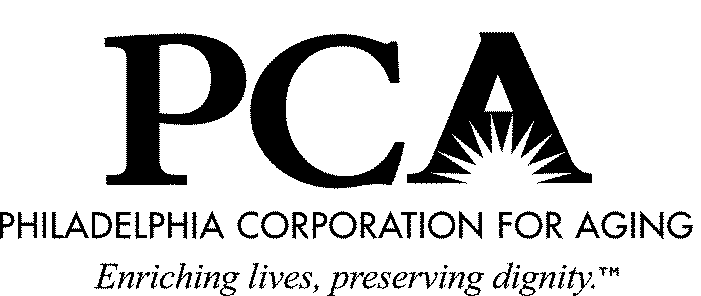 Date:      January 2018To:         The Aging NetworkFrom:     Wanda F. Mitchell, PCA Community Relations DirectorRe:           2018 Emergency Fund Coalition “Community Service Awards                Submission Deadline:  February 12, 2018On Thursday, May 17, 2018, the Emergency Fund Coalition (EFC) for Older Philadelphians will celebrate its “twenty-ninth” anniversary at the Hilton Philadelphia City Avenue Hotel.  As part of our celebration, the Emergency Fund Coalition asks your assistance in the nomination process for community service awards to be bestowed at the luncheon.

EFC is an alliance of twenty-four organizations that serve seniors in crisis.  Its mission is to raise funds and distribute emergency assistance to needy elderly to purchase fuel, food and other critically needed items.

The nomination form is attached, with return instructions.  The submission deadline is Monday, February 12, 2018.

Thank you for your participation. Please save the date for our May 17 luncheon. It’s always a great opportunity to raise funds for a tremendous cause with our silent auction, entertainment and good fellowship.EFC Members include:   Bayada Home Health Care, Better Home Care LLC, Center for Advocacy for the Rights and Interests of the Elderly, CLARIFI, Einstein Medical Center, Federation Housing, Inc., The Healthy Caregiver Community Foundation, Home Instead Senior Care, Intercommunity Action (Center at Journey’s Way), Jewish Family and Children’s Services of Greater Philadelphia, Jewish Relief Agency, KleinLife, Liberty Lutheran Services/Lutheran Children and Family Service, Mayor’s Commission on Services to the Aging, North City Congress, Philadelphia Corporation for Aging, Philadelphia Senior Center, Philip Jaisohn Memorial Center, Polish American Social Services, Salus Health, Inc., SeniorLaw Center, Senior Helpers Philadelphia, Unitarian Universalist House Outreach Program, and Utility Emergency Services Fund.Community Service Senior Awards*It is preferred that all information be typed* 
Nominees must demonstrate a solid history of at least five years of quality service to the elderly in human services or any field that positively impact the life of a senior, either in a paid position or as a volunteer.Can be of any age.Special consideration given to those involved in innovative programmingMay not nominate himself or herself, nor may nominee be a member of nominator’s immediate family. Reason for Nomination 			       Total Years of Service _________(Be specific re: location, environment, communities and populations served by the nominee. Please attach supporting documentation, if available.  Use the back of form if necessary.)__________________________________________________________________________________________________________________________________________________________________________________________________________________________________________________________________________________________________________________________________________________________________________________________________________________________________________________________________________________________________________Biographical and/or anecdotal information about nominee(Include information regarding family life, any obstacles for nominee to achieve success, special interests or hobbies, and any other information that may support the nomination.) ____________________________________________________________________________________________________________________________________________________________________________________________________________________________________________________________________________________________________________________________________________________________________________Return no later than Monday, February 12, 2018 to:Wanda F. Mitchell, PCA Community Relations642 N. Broad Street, Philadelphia, PA 19130Email: wanda.mitchell@pcacares.orgNOMINEE:Name: _________________________________Address: _______________________________Phone: _________________________________Email: _________________________________Nominee works with the following organizations:_______________________________________PERSON SUBMITTING NOMINEE:Name: _________________________________Address: _______________________________Phone No:. ______________________________E-mail Address: __________________________Relationship to Nominee: ___________________Organization: ____________________________